Informe de Consulta Pública SignificativaIntroducciónEste informe contiene el proceso de participación y consulta del “Programa de Desarrollo y Fortalecimiento de la Gestión Fiscal y de Servicios Subnacionales (PDGS III – UR-L1164)”, en adelante “el Programa” o “PDGS”.El Programa funciona bajo la gestión de la Oficina de Planeamiento y Presupuesto (OPP) de la Presidencia de la República.El objetivo general del Programa es contribuir con la autonomía de los financiamientos de cada Intendencia con respecto al Gobierno Nacional, a través de la mejora de la gestión fiscal y de la inversión pública.Los objetivos específicos son:Fortalecer la administración financiera departamental. Mejorar la eficiencia en la gestión de la inversión pública departamental.Facilitar el acceso a infraestructura pública de calidad, sostenible e inclusiva. Tiene un componente I de Fortalecimiento Institucional a través de Fortalecimiento de la gestión fiscal y de inversión de las Intendencias, con los objetivos de: Incrementar los ingresos a partir de la contribución inmobiliaria.Mejorar la oportunidad en la información financiera departamental.Mejorar la eficiencia en la gestión de la inversión. Tiene un Componente II de Inversiones para el desarrollo departamental, que permiten financiar, entre otros, obras de carácter elegible.El PDGS III apoyará 36 proyectos en 18 departamentos del país, de los cuales:26 proyectos financiados por medio del Fondo de Asignación Inicial (asignación a c/Intendencia según los % definidos por la Ley N° 19.924 Presupuesto Nacional 2020-2024). 10 proyectos financiados por medio del Fondo Complementario de carácter concursable (promueve la implementación de proyectos innovadores).Los Organismos Subejecutores son las Intendencias Departamentales de 18 departamentos del Uruguay (exceptuando Montevideo). El Programa tiene un costo total de 115.471.753 dólares, los cuales serán financiados con un Préstamo del Banco Interamericano de Desarrollo y contrapartida local del gobierno nacional y los gobiernos subnacionales, a ejecutarse en un plazo de 5 años.El Plan de Participación de las Partes Interesadas (PPPI) del Programa establece los principios generales de participación y una estrategia colaborativa para identificar a las partes interesadas y planificar un proceso de participación acorde con la Norma de Desempeño Ambiental y Social 10: “Participación de las Partes Interesadas y Divulgación de Información” junto con la NDAS 1 “Evaluación y Gestión de los Riesgos e Impactos Ambientales y Sociales”. Para el cumplimiento de la NDAS 10 “Participación de las Partes Interesadas y Divulgación de Información” del BID, se llevó a cabo el siguiente proceso de consulta pública significativa con las partes afectadas durante la fase de preparación del Programa. Para llevar adelante este proceso se tomó como referencia por un lado, la guía de Consulta significativa con las partes interesadas (BID, 2017) y por otro, el documento de Planificación de las consultas virtuales en el contexto de virtuales en el contexto de COVID-19. Orientaciones para Agencias de Gobierno y Unidades Ejecutoras de los Proyectos (BID, 2020).Objetivo de la Consulta PúblicaEl objetivo de la consulta es informar a las partes interesadas sobre los impactos (negativos y positivos) socio-ambientales, las medidas de mitigación y el mecanismo de atención de quejas y reclamos de dicho Programa. Asimismo, el proceso incluye un espacio para que las partes interesadas puedan expresar sus opiniones, preocupaciones y compartir oportunidades de mejora en los temas socio ambientales del Programa.La consulta también busca agregar valor al Programa a partir de:Tomar conocimiento de los puntos de vista y percepciones de personas (en trabajo, salud y seguridad, equidad de género y grupos vulnerables) que pueden verse afectadas o que tienen interés en el Programa y sus proyectos, y brinda la oportunidad para que esas opiniones sean tenidas en cuenta en el diseño e implementación del Programa.Busca mejorar la calidad de la gestión ambiental y social del Programa y sus proyectos.Ayuda a los subejecutores y a las partes interesadas a entender sus derechos y responsabilidades en relación con el Programa.Considera y atiende la retroalimentación.Preparación del Proceso de Consulta Pública Organización y planificación del Proceso de Consulta PúblicaEl proceso de consulta virtual y presencial fue diseñado y planificado en el marco del “Programa de Desarrollo y Fortalecimiento de la Gestión Fiscal y de Servicios Subnacionales (PDGS III – UR-L1164)”, en la fase de preparación. El organismo involucrado fue la Oficina de Planeamiento y Presupuesto de la Presidencia de la República, a través de la Unidad de Coordinación Proyectos (UCP) de la DDIP y del PDGS, con el apoyo del Banco Interamericano de Desarrollo (BID)La modalidad de la consulta pública fue híbrida, de carácter presencial y virtual simultáneamente, a fin de dar la mayor oportunidad posible de participación a las partes interesadas del Programa, que se ubican geográficamente sobre todo el territorio nacional. A continuación, se describen los datos generales del evento de consulta pública:Fecha de realización: 7 de setiembre de 2022 a las 13:30hsModalidad presencial: Sala 2A Edificio Anexo Torre Ejecutiva – Presidencia de la RepúblicaModalidad virtual: Plataforma de Zoom habilitada para toda persona invitada. Mapeo y análisis de las partes interesadas A partir de la elaboración de los documentos ambientales y sociales se identificaron los posibles impactos adversos, así como los riesgos, las oportunidades relevantes y la forma en que las mismas pueden afectar a diferentes grupos. En función de estos impactos se realizó un análisis específico para identificar a las partes interesadas a fin de convocarlas a participar del proceso participativo a lo largo del ciclo de Programa y en especial del hito fundacional de este proceso que es la consulta pública.De esta manera, se identificaron las partes interesadas clave para la instancia de consulta y participación con el objetivo de asegurar que cada uno de los grupos identificados esté representado y tenga la oportunidad de expresar sus opiniones.Actores institucionales competentes en temas sociales y ambientales vinculados al Programa, convocados para la Consulta Pública:Comisión Sectorial de Descentralización (integrada por representantes de los Ministerios de Economía y Finanzas; Transporte y Obras Públicas; Ganadería, Agricultura y Pesca; Industria, Minería y Energía; Vivienda y Ordenamiento Territorial; y Turismo e igual número de delegados del Congreso de Intendentes)Congreso de IntendentesComisión de Género – Congreso de IntendentesMinisterio de AmbienteDirección Nacional de Control y Evaluación Ambiental – Ministerio de AmbienteObras Sanitarias del EstadoAgencia Nacional de DesarrolloComisión del Patrimonio Cultural de la NaciónIntendencias de: Artigas, Canelones, Cerro Largo, Colonia, Durazno, Flores, Florida, Lavalleja, Maldonado, Montevideo, Paysandú, Río Negro, Rivera, Rocha, Salto, San José, Soriano, Tacuarembó, y Treinta y TresActores de la Sociedad civil competentes en temas sociales y ambientales, convocados para la Consulta Pública: Convención Nacional de TrabajadoresSindicato Único de la Construcción y AnexosMundo AfroComité de Accesibilidad del Instituto Uruguayo de Normas Técnicas – UNITRed Uruguaya de ONGs ambientalistasCentro de Archivos y Accesos a la Información Pública – CAINFOConfederación Empresarial del UruguayCámara de la Construcción del UruguayFacultad de Ciencias – Universidad de la RepúblicaFacultad de Arquitectura – Universidad de la RepúblicaVida Silvestre UruguayAsociación Trans del UruguayFederación Uruguaya de la DiscapacidadSe realizó por tanto la invitación directa a las organizaciones listadas, con contacto telefónico previo en buena parte de los casos, y envío de email con el siguiente formato de invitación (el que también se usó para la difusión pública del evento):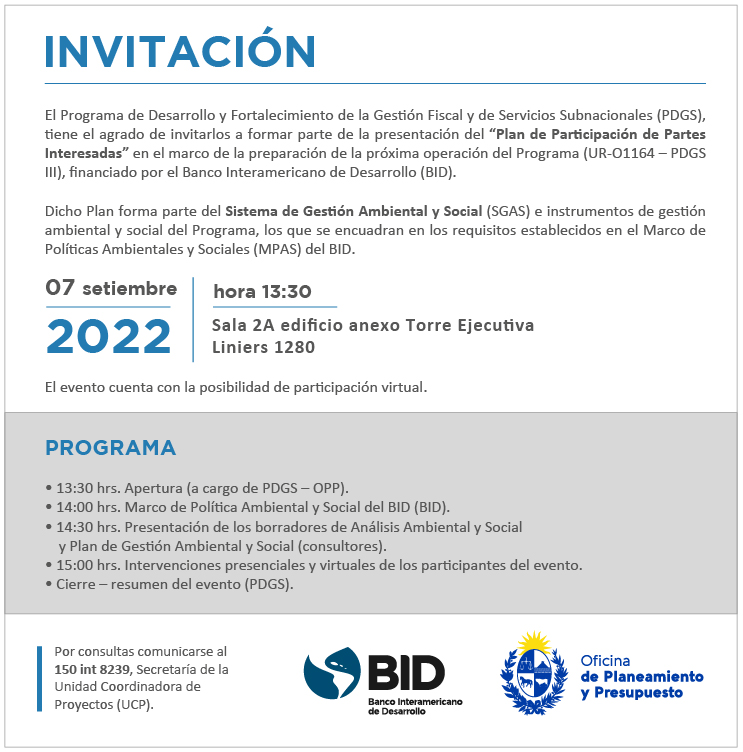 Convocatoria, Difusión e Información previaEl 1 de setiembre de 2022, la OPP inició la convocatoria y difusión a participar del proceso de consulta pública a las partes interesadas previamente identificadas. La documentación a ser consultada se publicó a través del portal de OPP en la página https://www.opp.gub.uy/es/pdgsIII, operativa desde el 24 de agosto de 2022, para que las personas interesadas pudieran tener acceso a la misma, previo al evento de consulta pública.Adicionalmente a la invitación directa a las partes interesadas identificadas, se publicó en las redes sociales de OPP (Facebook, Twitter, Instagram) lo que habilitó que eventualmente otras partes interesadas no identificadas pudieran tomar conocimiento del evento y solicitar su participación. 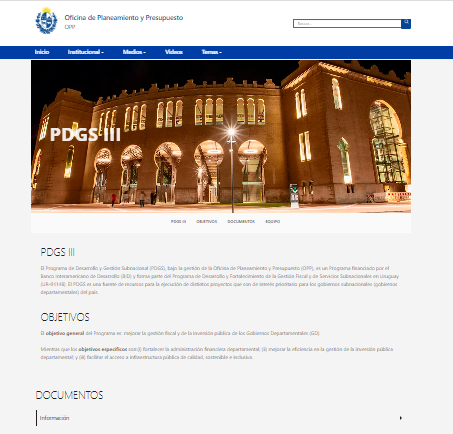 Figura 1 Publicación de la Documentación para la consulta públicaTambién se puso a disposición de cualquier interesado el teléfono de la Unidad Coordinadora de Proyectos de OPP (Tel. 150 int. 8239) para solicitar información y consultar sobre el Programa y la documentación publicada durante el proceso de consulta.Herramientas virtuales para la Consulta PúblicaEl equipo a cargo del proceso de consulta pública definió la utilización de Zoom como plataforma virtual. A continuación, se detallan los datos de acceso virtual al espacio de consulta pública:Desarrollo de la Consulta PúblicaEn esta sección se presenta una descripción detallada sobre el desarrollo de la consulta pública en sus dos modalidades: presencial y virtual.La consulta pública se llevó a cabo en el Salón 2A del edificio Anexo de la Torre Ejecutiva – Presidencia de la República, en la ciudad de Montevideo. A la actividad presencial concurrió un total de aproximadamente 15  personas (sin considerar equipos técnicos del ejecutor y consultores). En la sala se encontraba dispuesta una pantalla que se utilizó para la proyección de la presentación.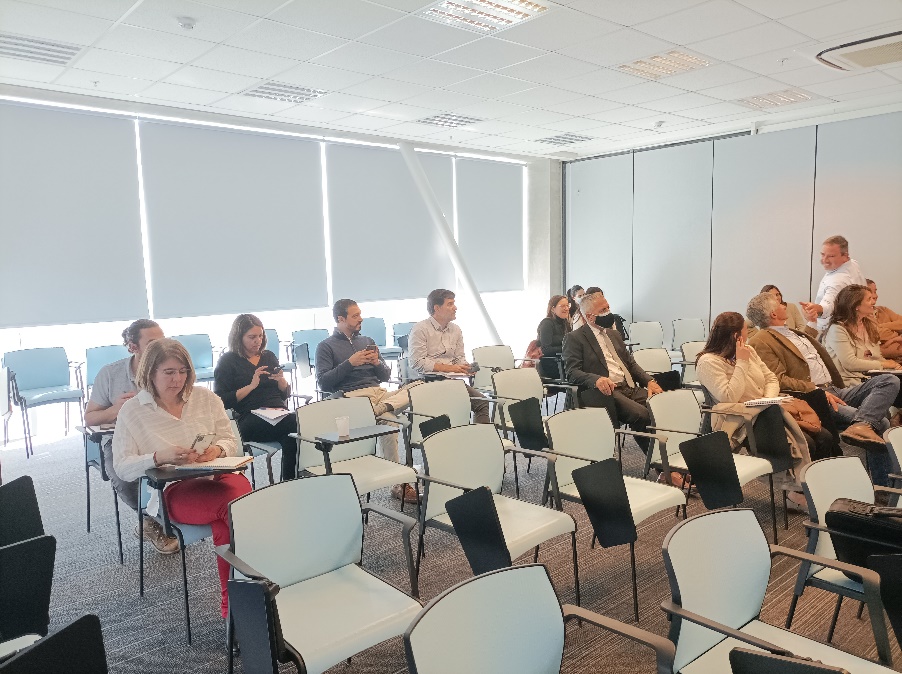 Ilustración 1 Asistentes presenciales a la Consulta Pública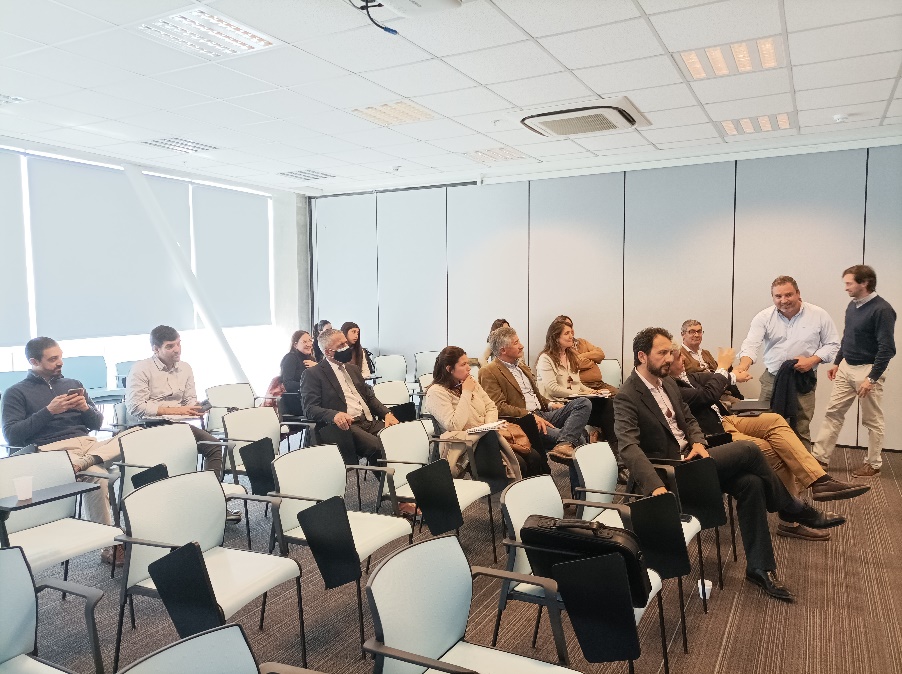 Ilustración 2 Asistentes presenciales a la Consulta PúblicaDesde la plataforma de Zoom se registró una participación promedio de unas 15 personas durante el transcurso de la actividad.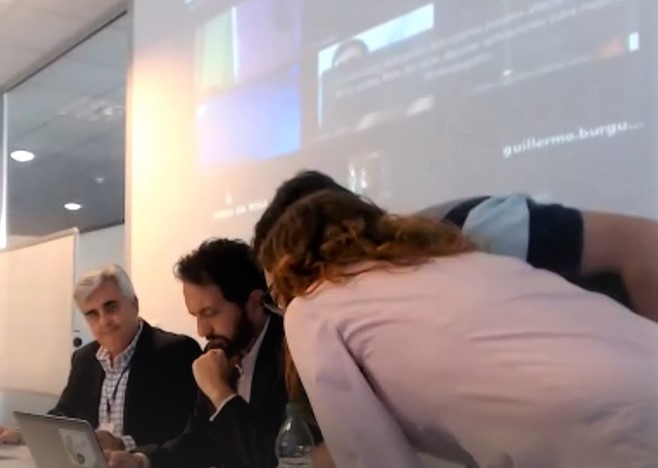 Ilustración 3 Previo a comienzo del evento, con participantes virtuales en pantalla de presentaciónLa apertura de la consulta tuvo lugar a las 13:45 hs, a cargo del Arq. Guillermo Bordoli, Coordinador General del Programa de Desarrollo y Fortalecimiento de la Gestión Fiscal y de Servicios Subnacionales (PDGS). Comenzó saludando la presencia de las autoridades nacionales e Intendencias, representantes del BID, así como la asistencia de los participantes de distintas organizaciones invitadas y los representantes de Intendencias y partes interesadas que se conectaban de forma virtual.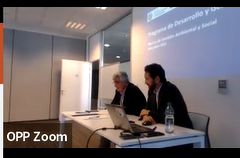 Ilustración 4 Apertura de la Consulta Pública por el PDGS y el BIDSeñala que el encuentro se desarrolla en el marco de políticas sociales y ambientales del BID. Describe el PDGS, como programa de la OPP, financiado en conjunto por el BID, el Estado uruguayo, y los gobiernos subnacionales. Financia proyectos que son de interés prioritario para los gobiernos subnacionales. El PDGS colabora a mejorar la gestión fiscal y de servicios de los gobiernos subnacionales. Su fase de PDGS III apoya 36 proyectos en 18 departamentos. El Fondo de Asignación Inicial financia 26 proyectos, y el Fondo Concursable otros 10, para proyectos con carácter innovador. En esta nueva instancia se financiarán proyectos en temas de medio ambiente (especialmente cambio climático), equidad de género y diversidad.Los documentos del PDGS que se ponen a consideración de las partes interesadas, corresponden al Marco de Gestión Ambiental y Social que aplicará el programa a los proyectos del PDGS III, y están en línea con los requisitos de las políticas y las normas de desempeño del BID.Juan Luis Gómez, jefe de proyectos de la División de Gestión Fiscal del BID para Uruguay, agradece al PDGS y a la OPP, que junto con los gobiernos subnacionales son los dueños del Programa, por el liderazgo demostrado y por responder a esta mejor práctica de asegurar que los proyectos incorporan políticas que ofrecen soluciones ambientales y sociales en caso que se presenten situaciones de esa naturaleza durante el desarrollo de los proyectos del Programa. Menciona la larga relación del Programa con el BID, siendo la primera operación en 1984. El PDGS III es la séptima operación de préstamo, lo que significa un compromiso de casi 40 años. El PDGS en su formulación más actual incorpora un componente de fortalecimiento institucional, con actividades dirigidas a las mejoras de gestión financiera de sus recursos públicos y la inversión pública asociada, y un segundo componente que son las obras, algunas tremendamente icónicas como la Plaza de Toros de Colonia, la residencia de estudiantes en Tacuarembó, y muchas otras. La inversión acumulada en el Programa desde la primera operación hasta la actual se acerca a los 500 millones de dólares. Como dato de interés, se calcula que las propiedades inmuebles adyacentes  a las obras públicas financiadas por el Programa se han revalorizado hasta un 23%, o sea, se trata de inversiones con un muy alto impacto, y que se han mantenido en el tiempo.Agradece la actualización del marco de gestión ambiental y social del Programa de acuerdo a los requisitos más actuales del BID. Lo importante de una consulta pública a las partes interesadas es obtener aportes y retroalimentación para la mejora de la ejecución de los proyectos y del Programa. Los comentarios recibidos sin duda serán incorporados y mejorarán el documento de gestión elaborado, y que será el que aplique a la operación de préstamo, una vez aprobado por el Directorio.A continuación, tomó la palabra la Ing. Alessandra Tiribocchi, líder del equipo consultor a cargo de producir los instrumentos de gestión ambiental y social del Programa.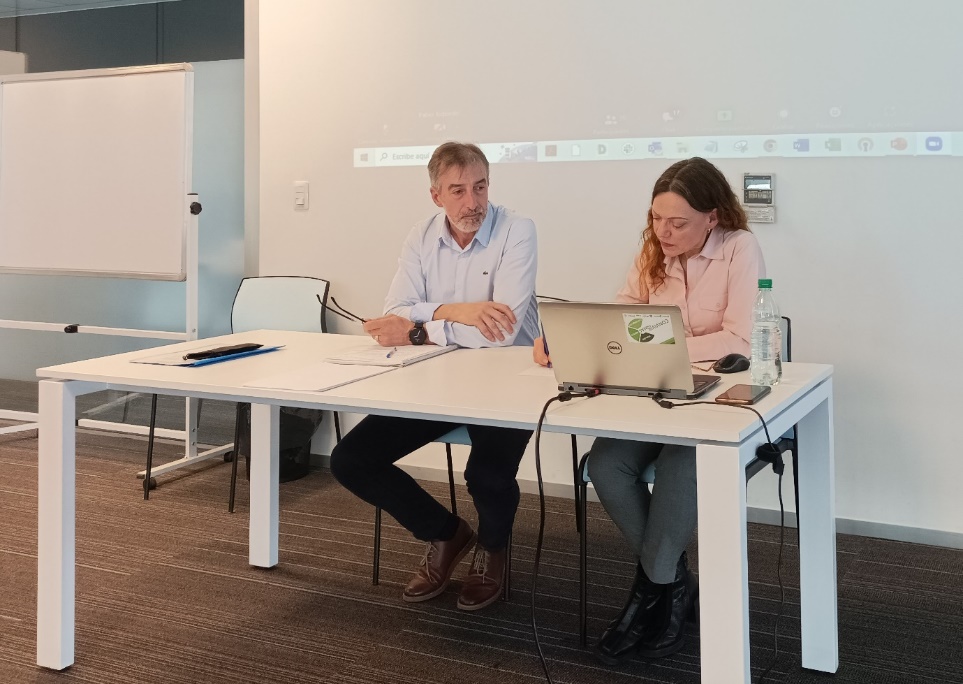 Ilustración 5 Ing. Tiribocchi, consultora del BID, y Arq. Ricardo Cordero Coord.de  Inv. del PDGSTiribocchi resumió las principales características del PDGS III, la tipología de proyectos que el Programa financia (obras de: consolidación barrial; mejora de la accesibilidad y conectividad; y servicios urbanos), y enumeró los 26 proyectos previstos en los 18 departamentos participantes.El total de la inversión prevista asciende a 105.471.753 dólares para los Fondos de Asignación Inicial, y 10.000.000 de dólares para el Fondo Concursable.A continuación describió lo que es el marco legal nacional al que está sujeto el Programa, así como los requisitos resultantes del Nuevo Marco de la Política Ambiental y Social del BID, que resultan en sus Normas de Desempeño Ambiental y Social (NDAS).Luego entre en el tema del Sistema de Gestión Ambiental y Social del Programa, que se pone a discusión de las partes interesadas, cuya versión final acordada será de aplicación para todos los proyectos que aplican al Programa. Así se revisó: el ciclo de mejora continua, los objetivos generales y específicos, los principios del marco de gestión ambiental y social, las responsabilidades identificadas por actividad y por etapa, la estimación de capacidades organizativas del Programa, la evaluación ambiental y social estratégica que acompaña al marco (incluyendo desastres naturales), y los programas de gestión ambiental y social definidos para el sistema de gestión.Estos programas de gestión son:Seguridad y salud en el trabajoGestión de residuos sólidos.Gestión de efluentes líquidos.Manejo de sustancias químicas.Gestión de emisiones atm. y sonoras.Gestión de obradores.Gestión de pluviales y drenajes.Mantenimiento de maquinaria.Gestión del tránsito.Gestión de vectores.Gestión de suelos y cobertura vegetal.Gestión de proveedores.Restauración ambiental.Monitoreo ambiental y social.Contingencias.Preservación del patrimonio histórico.Información, comunicación y gestión de reclamos.Participación de partes interesadas.Detalló en particular el enfoque de información y participación de las partes interesadas que abordará el Programa, buscando promover la participación inclusiva de todas las partes interesadas / grupos de interés / receptores sensibles en el desarrollo de los proyectos.Puso énfasis en el proceso de identificación y análisis de las partes interesadas, en las herramientas sugeridas para la participación según actores sociales, la realización de este taller como componente del plan de participación de las partes interesadas, cómo se propone la participación oportuna a nivel de los proyectos, y la importancia del sistema de gestión de reclamos del Programa y de los proyectos.Finalmente, detalló el sistema de monitoreo y evaluación del Programa, de acuerdo al marco de gestión ambiental y social propuesto, que operará a nivel del Programa y los proyectos, a través de indicadores de gestión ambiental y social, cumplimiento de marco legal y normas de desempeño, realización de informes y auditorías.Tiribocchi cerró su presentación recordando a los participantes la ubicación de los documentos de gestión ambiental y social del PDGS III, para profundizar en su análisis y evaluación por parte de los gobiernos subnacionales y partes interesadas vinculados al Programa.Se incluye en anexo presentación en PowerPoint realizada por la consultoría.Previo a la apertura de la participación pública, Ricardo Cordero, Coordinador del componente de Inversiones del PDGS, realizó unos breves comentarios dirigidos en particular a las Intendencias que ya vienen desarrollando sus proyectos en el marco de la implementación del PDGS III.Cordero señaló que ante las dudas que pudiera haber en aquellas Intendencias de ya tienen encaminados sus proyectos, lo que emerge tras la presentación del plan de gestión ambiental y social es una ayuda para sistematizar y enriquecer dinámica que el Programa ya tiene. El Programa ya aborda temas de gestión ambiental, social y socio-económica, y el nuevo marco lo que hará es robustecer los proyectos. Indica que ya hay proyectos que están presentados y aprobados por OPP, que ya tienen evaluación socio-económica favorable. Menciona que son pocos los que ya se han presentado, que han sido desarrollados bajo los requisitos del PDGS II. La gran mayoría se encuentran en etapa de contratación de la preinversión, por lo que se está a tiempo de implementar los requisitos del nuevo marco de gestión, solicitando a las consultoras que se están contratando el cumplimiento de los programas de gestión ambiental y social. Estos requisitos ya están integrados en la Guía de Proyectos del PDGS III ya está en evaluación del BID, que posiblemente esté disponible en las próximas dos semanas en la web del PDGS III, donde se disponibilizan los documentos del Programa. También se está en proceso de actualizar los lineamientos de evaluación socio-económica a solicitud del BID, sistematizando lo que se venía realizando en el marco de los proyectos.Consultas realizadas durante la Consulta PúblicaCordero (PDGS) abre el espacio a la intervención de los participantes presenciales y virtuales, solicitando que se presenten y referencien la institución que representan.  La primer intervención correspondió al Ing. Pablo Bidondo, asesor del Departamento de Obras de la Intendencia de Flores, quien señala que el proyecto de Flores se encuentra en la etapa de presentación, y consulta para cuando estaría operativo el sistema (los fondos disponibles) para comenzar la ejecución de las obras, ya que a su proyecto le faltaría sólo la evaluación socio-económica. Cordero responde que está previsto que el Programa se apruebe sobre fin de 2022, y tenga elegibilidad sobre el primer trimestre del 2023, y a partir de ahí se podrían comenzar las obras. El PDGS III permitirá, como ya se permitió  para el PDGS II, comenzar con las licitaciones en el 2022 en la medida en que estén prontos los proyectos, independientemente que esté aprobado el préstamo. Se estima que la mayoría de los proyectos comenzarán las obras sobre el fin del 2023. Este proyecto de Flores debería incorporar estas pautas nuevas, con la presentación del proyecto a las partes interesadas, por lo que ese proyecto no podría empezar obras antes de Julio 2023, por lo que los tiempos para cumplir las pautas están bien.Bordoli (PDGS) acota que en noviembre 2022 el directorio del BID se va a reunir para eventualmente aprobar este nuevo préstamo. Luego se inicia un período de ajuste de documentos para que el gobierno pueda firmar el contrato en los primeros meses del 2023. La proyección es que entre marzo y abril estén disponibles los fondos, y eso permitirá que todos los proyectos y acciones que se hayan realizado puedan comenzar a certificarse. Hay Intendencias que ya han presentado proyectos bajo el PDGS III, por ej. Canelones, y pronto podría estar en condiciones de ser licitado.  Las licitaciones llevan un tiempo, de adjudicación y de resolución final, y Canelones bien podría quedar habilitado para firmar contratos de inicio de obra en marzo o abril del 2023, cuando se concreten los fondos. Alienta a las Intendencias a avanzar en la etapa de diseño de los proyectos, para que en 2023 puedan estar firmando contratos de inicio de obra.Señala que el PDGS tiene la ventaja de estar enmarcando en una tipología de préstamo especial, permite que los distintos Programas se solapen, y habrá Intendencias que al mismo tiempo estarán finalizando obras del PDGS II y comenzando obras del PDGS III.Cordero añade que hay un tiempo previo a la operación donde se pueden financiar gastos retroactivos, básicamente vinculados a preinversiones. Como están solapados los Programas, el financiamiento del PDGS II está pudiendo cubrir 10 preinversiones del PDGS III. Para el caso de Tacuarembó, Cordero comenta que la Intendencia ha cubierto con fondos propios la contratación de consultorías en la etapa de preinversión, sin intervención del PDGS, esos gastos también pueden ser reconocidos como contrapartidas al momento de la obra como contrapartida departamental. No hay un vínculo contractual, por lo que invita a un permanente contacto con el equipo del PDGS para poder brindarle apoyo técnico durante la etapa de diseño.Yamandú Rodríguez (Intendencia de Tacuarembó) consulta si la compra de tierras puede ser parte del proyecto, ya que para la rambla de Tacuarembó hay que adquirir tierras, algunas ya están compradas, otras están en proceso. Cordero responde que la compra tiene que estar vinculada al proyecto en el expediente o en la factura, y se les va a reconocer lo abonado por esas tierras. No es retroactivo en dólares, se reconocen los pesos uruguayos abonados. Villaverde (consultor del BID) acota que de mediar un proceso de expropiación y/o reasentamiento de población sobre esos suelos, debe aplicar un protocolo específico para la gestión de ese proceso, que requiere algunas medidas adicionales a las tradicionalmente adoptadas en Uruguay. Si la compra de los suelos es una transacción comercial usual no hay requisitos adicionales.Rodríguez (Intendencia de Tacuarembó) también consulta sobre la contratación de técnicos para el proyecto, en relación con lo que debe estar registrado en la factura de servicios. Laura Del Giúdice(PDGS) y Virginia Elizondo (Coordinadora de la UCP), aclaran que en el contrato o en un informe de la Intendencia se debe registrar que el técnico está contratado para el proyecto.Silvio Mussini (Red Uruguaya de ONGs Ambientalistas) consulta sobre si los proyectos pueden incluir un abordaje ambiental, como por ejemplo, la remediación de un suelo contaminado (mencionando el caso de la fábrica de baterías FANAESA, en la ciudad de Rosario, con suelo contaminado por plomo, que vierte efluentes al arroyo Colla). Bordoli responde que en relación con el PDGS III Colonia ya tiene su proyecto definido (en Juan Lacaze). Solicita a la consultoría del BID si puede hacer una consideración genérica si hubiera alguna Intendencia interesada en un proyecto de esa naturaleza. Tiribocchi (consultora del BID) responde que un sitio contaminado, para quedar en condición de ambientalmente usable, tiene que ser remediado. El proyecto tendría que venir con una primera etapa de remediación para después para poder después habilitar el uso. Plantea a su vez al PDGS si el proyecto mismo fuera la remediación del suelo, sin un uso pensado, con beneficios fundamentalmente ambientales. Los beneficios estarían por el lado de la mejora de la calidad de los recursos hídricos, eso debería ser analizado. Cualquiera de los dos escenarios analizados sería posible.Cordero remarca que los decisores de los proyectos son las Intendencias, y si tuvieran esa inquietud se considerará. En el caso de Colonia el proyecto ya está definido para este Programa, pero en el marco del Fondo Concursable podría presentarse. En todo caso es una iniciativa de la Intendencia. Tiribocchi agrega que los procesos de remediación son muy caros y muy largos en el tiempo, pero se podría plantear un piloto, sobre una fracción de padrón. Bordoli señala que es potencialmente viable un proyecto de esta naturaleza, no sólo en el componente de obras del Programa, sino también a través del componente de fortalecimiento institucional en temas ambientales.Cordero señala que se incorporará la obligatoriedad de un rubro de gestión ambiental de las obras, y va a ser muy similar a los de vialidad, a los que las Intendencias están  muy acostumbradas. El PDGS va a hacer hincapié en el plan de gestión ambiental de oficina, la contratista deberá formular su plan de gestión ambiental en la construcción. En la Guía de Formulación de Proyectos se incluirán ejemplos de lo que son planes de gestión ambiental con requerimientos básicos. Además, si bien el Programa tenía un abordaje interesante con la presentación pública obligatoria del proyecto, se va a hacer más hincapié en la identificación de actores, que vaya más allá de la escala estrictamente vinculada al área de intervención, para ampliar la convocatoria a escala de localidad y de grupos vulnerables que puedan aportar desde su perspectiva particular. También se apuntará a profundizar en la sistematización de la convocatoria a las presentaciones públicas, registrando las invitaciones realizadas, y particular énfasis en el registro de las respuestas dadas a las intervenciones. Habrá cambios en cuanto a las leyes sociales mínimas requeridas, en los montos de las ofertas vinculados a la gestión social de las obras. Todos estos aspectos serán cubiertos en la guía de formulación de proyectos del PDGS III.Yamandú Rodríguez (Intendencia de Tacuarembó) realiza un comentario con referencia al proyecto de rambla en San Gregorio de Polanco realizado en el marco del PDGS II. Hubo reclamos del Sindicato Único de la Construcción (SUNCA) respecto al proyecto. Comenta que si bien se había puesto en el pliego que si se paraba la obra por la crecida del Río Negro, no generaría horas compensables para la empresa que firmó el contrato. Efectivamente subió el nivel y por 4 meses no hubo obras. Eso generó un desencuentro con el SUNCA, porque todo el personal de la obra que era de San Gregorio de Polanco, la empresa los mandó a seguro de paro. El SUNCA planteo realizar un paro nacional por el tema si no se encontraba una salida, y finalmente la Intendencia terminó  realizando una obra que no era prioritaria en ese momento, para darle trabajo a la mano de obra local. Consulta sobre cómo el PDGS aconseja proceder a futuro, ya que las obras propuestas en Tacuarembó también involucran la presencia de cursos de agua, y el problema podría volver a repetirse, dado que el PDGS dio apoyo técnico para resolver la situación. Cordero (PDGS) contesta que es un tema bastante puntual a una obra, que debería emerger en la matriz de gestión de riesgos, y en el análisis de los riesgos asociados y su gestión, promover en un determinado pliego si se requiere, clausulas determinadas que aborden la gestión de esos riesgos particulares que se identifican. Villaverde (consultor del BID) agrega que la propuesta de mejora de la participación de las partes interesadas tiene que ver con este tipo de temas, generar la oportunidad de que en forma temprana y antes que se desencadene un conflicto, tener un vínculo con las partes interesadas que permita abordar el tema. En la medida que los proyectos son básicamente obras de construcción, los trabajadores son parte principal del proceso, y es necesario tener un panorama claro de su posición en forma temprana para evitar conflictos.Cordero señala que estaba previsto que cualquier Intendencia podía ampliar el proyecto, si no es para esa obra y sin fondos del Programa, sin que el PDGS tenga que autorizar la ampliación.Juan Luis Gómez (BID) señala que el documento hoy en análisis es un marco de gestión, y es de aplicación a cada uno de los proyectos individuales, con gran parte de las políticas que se incluyen en él que ya están siendo aplicadas de alguna manera en los proyectos. Este es un documento vivo, que puede seguir recibiendo comentarios, sugerencias, mejoras, actualizaciones, durante el período de ejecución del Programa.Sin otras intervenciones de los participantes (presenciales o en línea) Bordoli (PDGS) cierra el evento agradeciendo la participación registrada. Cordero recuerda que los documentos considerados en la actividad han sido subidos a la página web del PDGS III (https://www.opp.gub.uy/es/pdgsIII) y que en los siguientes días se estaría subiendo la Guía de Formulación de Proyectos del Programa. Conclusiones del Proceso de Consulta PúblicaEl Programa es en líneas generales valorado positivamente por las partes interesadas, fundamentalmente por los subejecutores del Programa.Las consultas estuvieron dirigidas básicamente a resolver temas administrativos de implementación de los proyectos.Como riesgo social, se planteó el riesgo de conflicto con el gremio de la construcción en la medida que eventuales desastres naturales (inundación) dificulten el avance de las obras y se vean afectados los ingresos de los trabajadores. En general no se identificaron impactos ni riesgos no previstos en la evaluación ambiental y social estratégica. El Programa cuenta con medidas de mitigación ambiental y social proporcionales a los riesgos identificados.No se recibieron planteos referidos al mecanismo de gestión de quejas y reclamos, lo que indica que podría indicar que los ejecutores del proyecto no ven una dificultad en su implementación.Si bien la participación puede considerarse moderada, la consulta pública alcanzó la participación de diferentes partes interesadas no tradicionalmente vinculadas al Programa, y permitió plantear algunos temas específicos asociados al desarrollo de los proyectos.El PDGS facilitó la participación a partir de ofrecer diferentes herramientas de participación (presencial y virtual), habilitando las intervenciones de todas las personas que quisieran hacerlo en forma presencial o virtual, en un proceso planificado que brindó información previa sobre los temas a abordar en la Consulta Pública, de manera transparente, equitativa y no discriminatoria, en línea con lo que se considera una consulta significativa y proporcional al riesgo y complejidad del Programa.Documentación, Difusión y Mecanismos de Participación de Partes InteresadasLas herramientas seleccionadas para documentar el proceso fueron: registro previo con confirmación vía email o telefónico, registro fotográfico, y listado de participantes.Los canales de difusión y comunicación con las partes interesadas fueron los siguientes:Un teléfono con contacto a la Unidad de Coordinación: +(598) 150 8239.Intercambios de e-mail a través de correos institucionales de los integrantes del equipo de proyecto.Página web del PDGS III https://www.opp.gub.uy/es/pdgsIII.Acceso al evento de consulta pública vía Zoom.Hasta el momento estos canales de comunicación se consideran suficientes y adecuados, pudiendo ser revisados a futuro si en el marco del desarrollo del Programa se detecta la necesidad de nuevas herramientas. Consulta Continua con las Partes InteresadasEl mecanismo de consultas y reclamos estará disponible durante todo el ciclo del Programa. Se ha detallado el sistema de gestión de reclamos que operará durante el desarrollo del Programa, el que está descrito en el Programa de Información, Comunicación y Gestión de Reclamos del documento Marco de Gestión Ambiental y Social. Asimismo, estará continuamente disponible el reclamo directo a la oficina del BID en Uruguay, y a la ventanilla para la consulta a través del Mecanismo Independiente de Consulta e Investigación (MICI) del BID (mechanism@iadb.org). AnexosIdentificación inicial de partes interesadasListado de participantes presenciales registrados - Consulta PúblicaListado de participantes por la plataforma ZoomRegistro de la Consulta Pública de la plataforma virtual Zoom (incluyendo chat)https://us02web.zoom.us/rec/play/1drTlfX8fSGIya6HETL9EqpxtnOm4Si6vLcmuwrhp29qD3HKHANFe8O5SXo8v1oltrsu9LVPWkAMW3Gz.Q0WGnOESIy5xe0rB?continueMode=trueMaterial utilizado para la presentación del Proyecto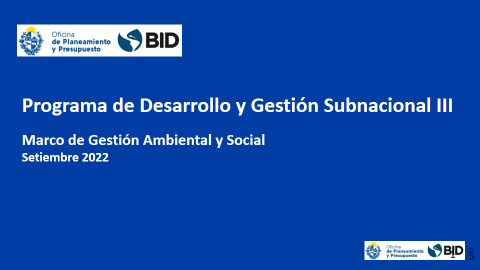 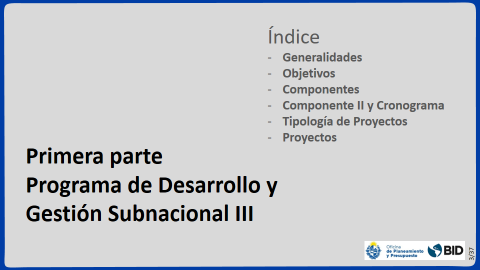 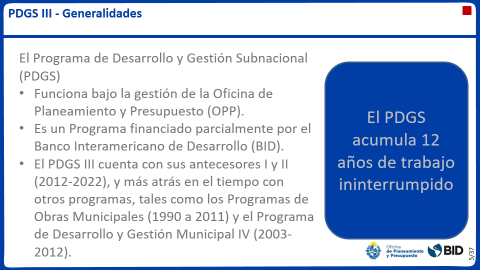 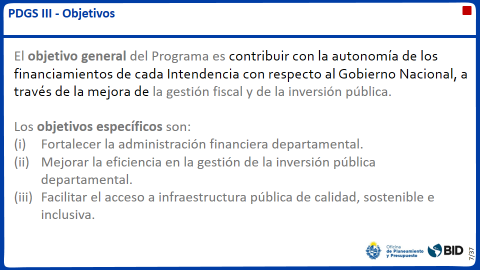 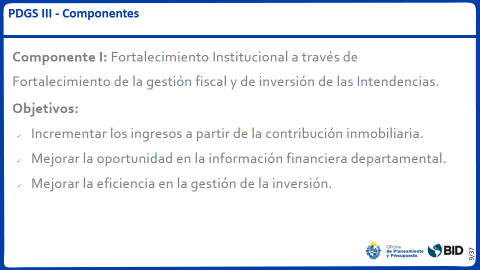 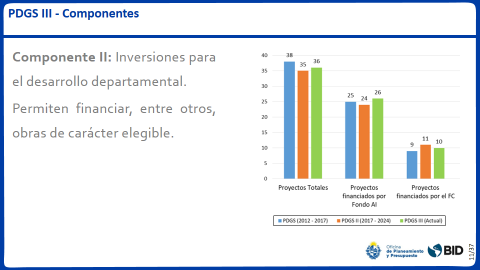 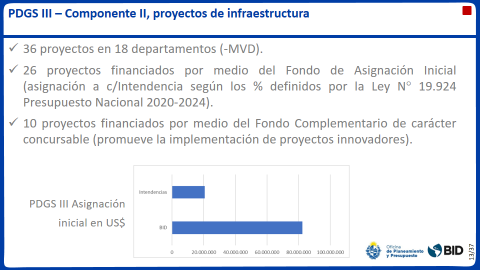 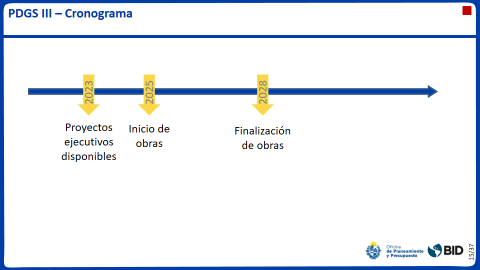 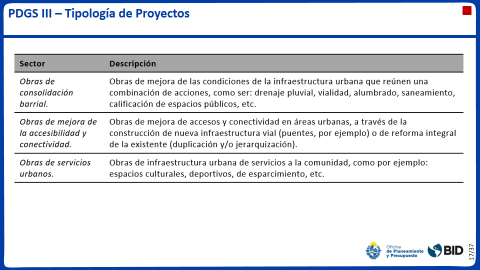 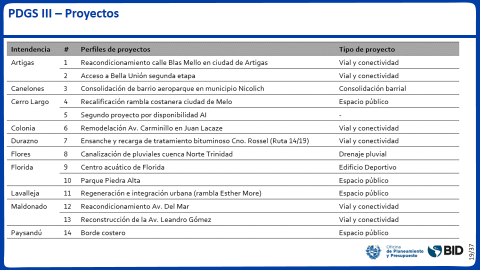 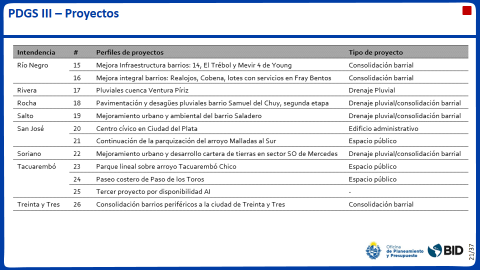 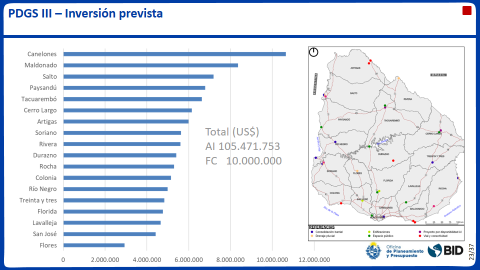 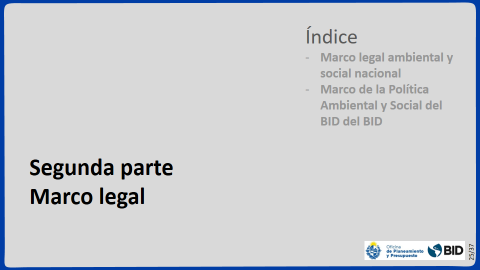 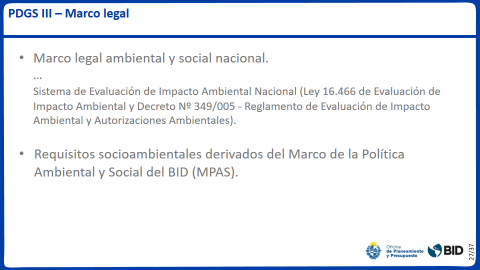 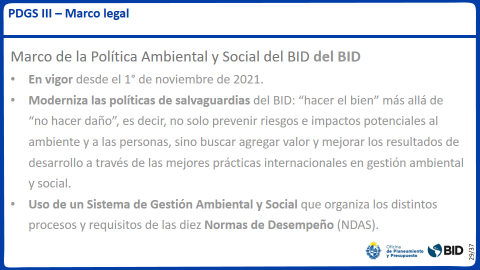 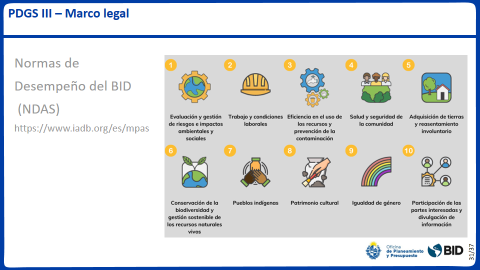 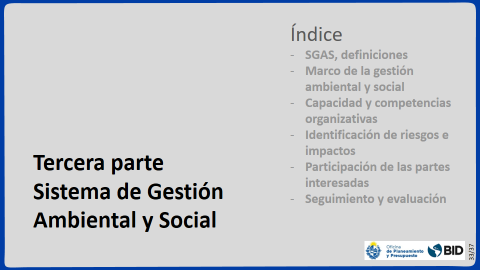 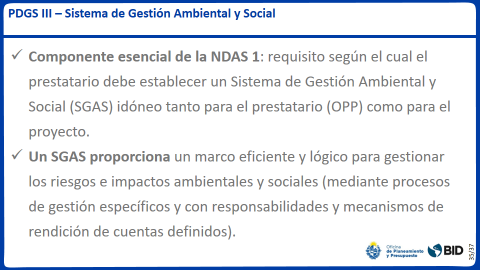 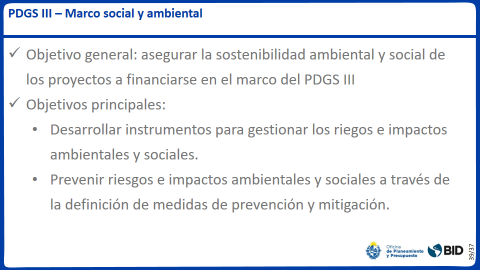 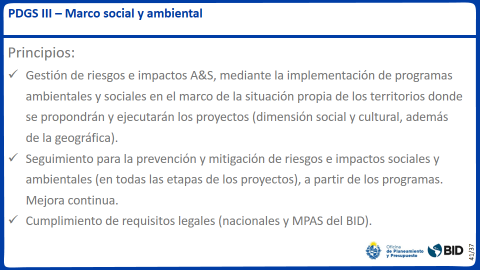 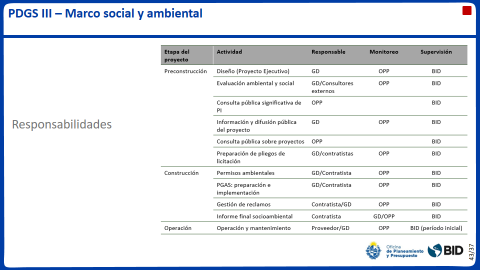 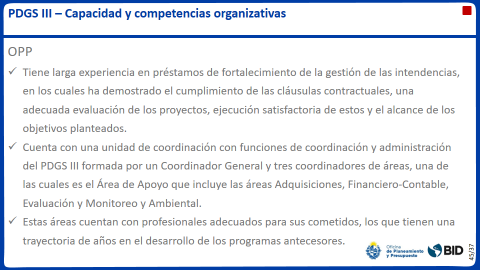 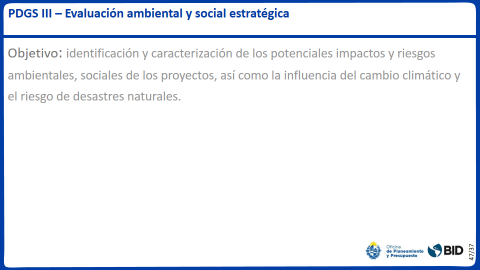 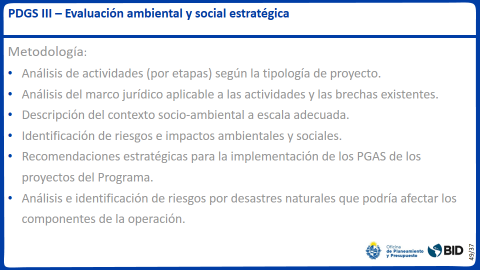 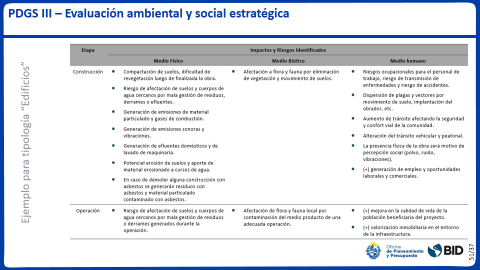 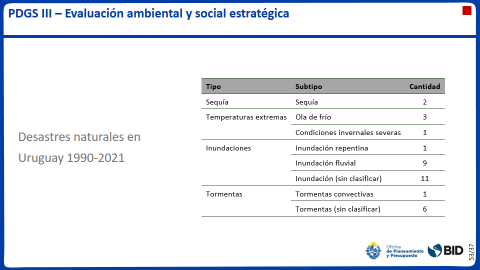 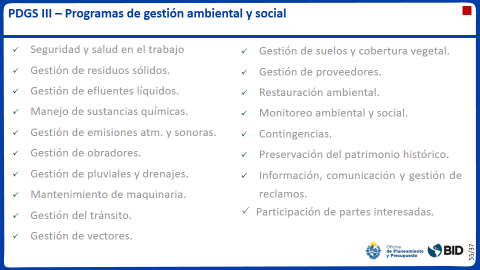 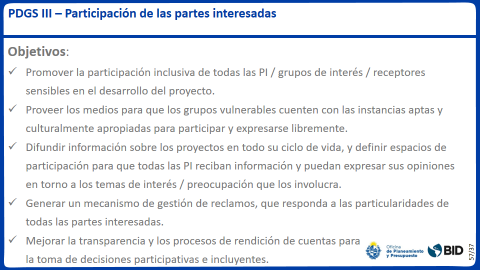 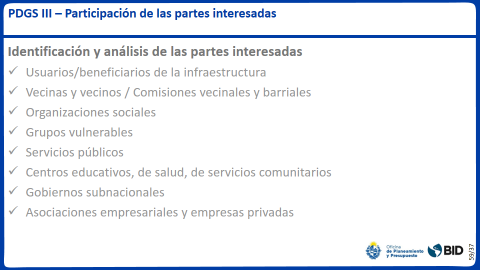 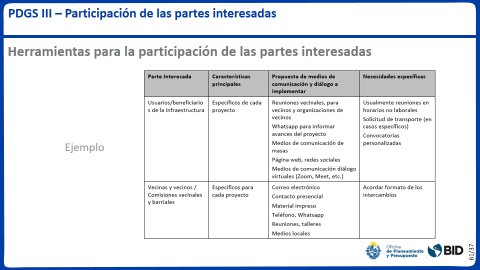 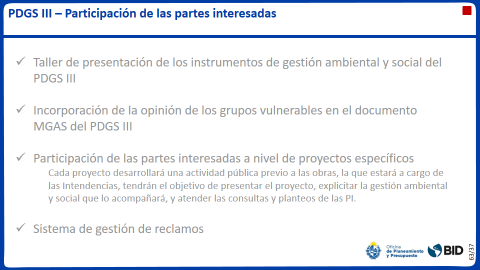 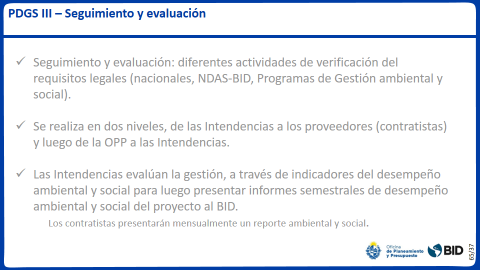 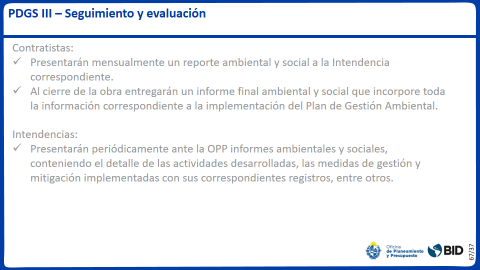 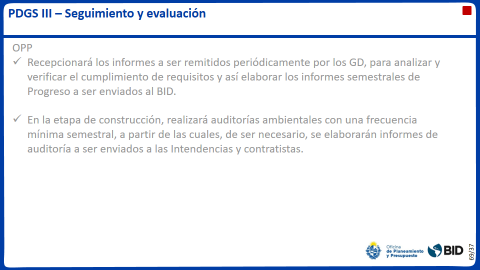 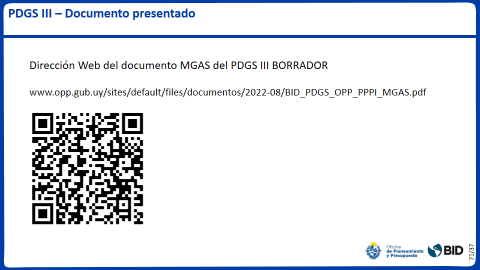 Consulta Pública Modalidad Virtual7 de setiembre de 202213:30 hsPlataforma Zoom: https://us02web.zoom.us/j/85887633085?pwd=Y1NwdEZqeDBodmxBdDVlaG50aVViUT09ID de reunión: 858 8763 3085Código de acceso: 82HUJJINSTITUCIÓN/ORGANIZACIÓNAUTORIDADESCONTACTOComisión Sectorial de Descentralizacióncsd@opp.gub.uy Congreso de IntendentesSecretaria General del Congreso de IntendentesMRUBIO@CI.GUB.UYComisión de Género – Congreso de Intendentescigenero@gmail.comMinisterio de AmbienteMinistro - Adrián Peñasecretaria.ministro@ambiente.gub.uyDINACEADirección Nacional de Control y Evaluación AmbientalDirector Nacional de Calidad y Evaluación Ambiental - Eduardo Andrés Lópezeduardo.andres@ambiente.gub.uyOSEObras Sanitarias del EstadoPresidente - Ing. Raúl Montero Gustápresidencia@ose.com.uyANDE Agencia Nacional de DesarrolloPresidenta - Ec. Carmen Sánchezsecretaria.directorio@ande.org.uyPIT CNTConvención Nacional de TrabajadoresPresidente - Marcelo Abdalapitcnt@pitcnt.uySUNCASindicato Único de la Construcción y AnexosPresidente - Daniel Diverioorganizacion@sunca.com.uyMundo AfroReferentes - Néstor Silva, Luisa Casalet, Alicia García.mundoafrouy@gmail.comComisión del Patrimonio Cultural de la NaciónPresidente - Ana Ribeiro - Director General de la Comisión de Patrimonio - William Rey Ashfieldwilliam.rey@patrimonio.mec.gub.uyComité de Accesibilidad de UNITPresidente - Ing. José P. Sintas Garcíaunit-iso@unit.org.uyRed Uruguaya de ONGs AmbientalistasPresidente - Miguel Piñeiro redambiente@gmail.comCentro de Archivos y Acceso a la Información PúblicaPresidente - Fabián Wernersecretaria@cainfo.org.uyConfederación Empresarial del UruguayPresidente - Carlos Delfinocedu@vera.com.uyCámara de la ConstrucciónPresidente - Ing. Diego O´ Neillpresidencia@ccu.com.uyFacultad de Ciencias - UDELARDecana - Mónica Marindecanato@fcien.edu.uyFacultad de Arquitectura - UDELAR Decano - Arq. Marcelo Danzadecanato@fadu.edu.uyVida Silvestre Uruguayinfo@vidasilvestre.org.uyAsociación Trans Uruguaykarinapankievich@gmail.comFederación Uruguaya de la DiscapacidadPresidencia - Procuradora Martha Giménez Torrescontacto@fudiuruguay.orgIntendencias Director de ObraContactoArtigasIng. Luis Medinalumegom04@gmail.comCanelonesGuillermo Burgueñoguillermo.burgueno@imcanelones.gub.uyCerro LargoIliana Junguituilyjunguitu@gmail.comColoniaIng. Gonzalo Santosobras@colonia.gub.uyDuraznoArq. Matías Cabrera direccion.obras@durazno.gub.uyFloresMiguel Reyesd.obras@flores.gub.uyFloridaArq. Facundo Urbanobras@florida.gub.uyLavalleja Ing. Diego Ferrarivialidad546idl@gmail.comMaldonadoDarío Camachodcamacho@maldonado.com.uyPaysandú Ing. Horacio Marsicohoracio.marsico@paysandu.gub.uyCristina Sosacrisosa2013@gmail.comRío NegroGustavo Meyerg.obras@rionegro.gub.uyRiveraArq. Martín Garcíamgarcia@rivera.gub.uyRocha Ing. Leandro Piñeiroobras@rocha.gub.uySalto obras@salto.gub.uyAlvaro Solarisolarmon@adinet.com.uySan José Ing. Mariana Delgadoobras@sanjose.gub.uyRodrigo Carámbularocarq@gmail.comSoriano Pedro Noccetiobras@soriano.gub.uyTacuarembó Ing. Civil Sergio Núñez Moraessergionuñez@tacuarembo.gub.uyArq. Andrés Miqueiroandresmiqueiro@gmail.comTreinta y TresAlfonso Carbonealfonso.carbone@treintaytres.gub.uyNOMBRE Y APELLIDOINSTITUCIÓNCORREO ELECTRÓNICOEduardo AndrésDINACEAYessica RamosID Floresd.arquitectura@flores.gub.uyMiguel ReyesID Floresd.obras@flores.gub.uySilvio MussiniRed Uruguaya ONG Ambientalistasilviomussini@hotmail.comSilvina MatteiIstec Ingeniería SRLsmattei@istec.com.uyCarolina RománIstec Ingeniería SRLsmattei@istec.com.uyFlorencia SeréCámara de la Construccióneconomia@ccu.com.uyHugo Nieto Área de Inversiones PDGS (OPP)hugo.nieto@opp.gub.uyLaura del GiúdiceÁrea de Inversiones PDGS (OPP)ldelgiudice@opp.gub.uyMarina AbrahamÁrea de Inversiones PDGS (OPP)mabraham@opp.gub.uyVirginia ElizondoCoordinadora de la Unidad Coordinadora de Proyectos (OPP)velizondo@opp.gub.uyAntonio BarriosCoordinador del Fondo de Desarrollo del Interior (FDI)barrioscorrea@opp.gub.uyFernanda MéndezSecretaria Unidad Coordinadora de Proyectosmaria.mendez@opp.gub.uyGuzmán IfránCoordinador del Área de Fortalecimiento y Descentralización (OPP)guzman.ifran@opp.gub.uyVerónica LeizaÁrea de Fortalecimiento y Descentralización (OPP)vleiza@opp.gub.uyLeonardo SeijoÁrea de Fortalecimiento y Descentralización (OPP)lseijo@opp.gub.uyNombre y ApellidoInstituciónEmailSofía DomingorenaLic. En Economía, estudiante de maestría en Economía, Centro de Posgrados FCEAsofidomingorena@gmail.comPablo BidondoID Florespablo.bidondo@gmail.comRodrigo CarámbulaDirector de Obra ID San Josérocarq@gmail.comRoberto AceredoUNIT-ISOunit-iso@unit.org.uyPablo Da RosaID Tacuarembódarosa.agrim@gmail.comGuillermo BurgueñoDirector de Obra ID Canelonesguillermo.burgueno@imcanelones.gub.uyLucrecia de LeónAsistente Académica - Decanato FADUlucrecia.fadu@gmail.comArq. Facundo UrbanReferente Departamental ID Floridaobras@florida.gub.uyGimena GarcíaSecretaría Sub Dirección OPPggarcia@opp.gub.uyMagdalena LópezADAPTA Ingeniería Ambientalmlopez@adapta.uyArq. Leticia GiorelloDir. Ordenamiento Urbano y Territorial - ID Lavallejaarq@gio.com.uyArq. José FornaroID Lavallejajosefornaro@adinet.com.uyLic. T.S. Carlos OggeroID Lavallejaoggerocarlos@yahoo.comSilvia Silveira Referente Departamental ID Tacuarembósielsico@gmail.comMicaela LuzardoAdapta Ingeniería Ambiental-